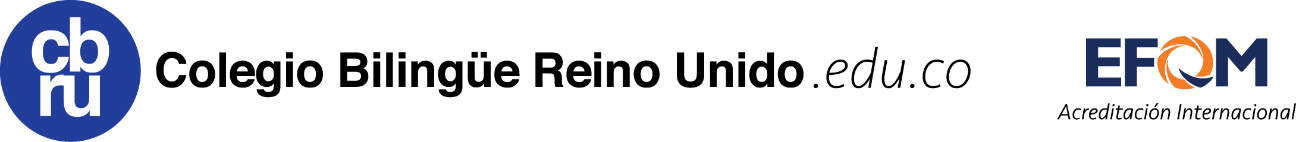 Bogotá febrero 10 de 2018Señores	URGENTE!!!Padres de familiaDe los estudiantes de preescolar, primaria y bachilleratoRespetadas familiasSe les informa que a partir de la fecha no se podrá usar la plataforma CLASSROOM LIVE WEB, para pagos de pensiones por ajustes y revisión de la misma, hasta nueva orden y autorización del departamento administrativo de la institución.Así mismo entre los días lunes 12 de febrero y martes 13 les estaremos enviando los recibos de pago a los padres que no han pagado el mes de febrero, para que lo hagan directamente en el Banco Colpatria.Agradecemos su comprensión ya que estamos revisando varios aspectos de esta plataforma.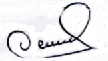 Oswaldo CaceresDirector AdministrativoBogotá febrero 10 de 2018	URGENTE!!!SeñoresPadres de familiaDe los estudiantes de preescolar, primaria y bachilleratoRespetadas familiasSe les informa que a partir de la fecha no se podrá usar la plataforma CLASSROOM LIVE WEB, para pagos de pensiones por ajustes y revisión de la misma, hasta nueva orden y autorización del departamento administrativo de la institución.Así mismo entre los días lunes 12 de febrero y martes 13 les estaremos enviando los recibos de pago a los padres que no han pagado el mes de febrero, para que lo hagan directamente en el Banco Colpatria.Agradecemos su comprensión ya que estamos revisando varios aspectos de esta plataforma.Oswaldo CaceresDirector Administrativo